Curriculum Vitae  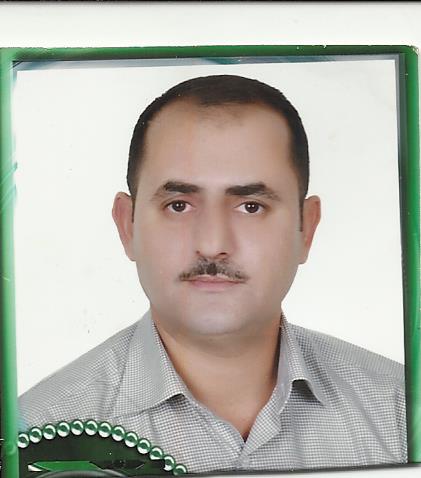 Present  Post: lecturer of Pediatrics, Department of  Pediatrics, College  of  Medicine,  University  of   Duhok, attached  as  a pediatrician specialist to  the Hevi pediatrics  teaching hospital, Duhok, Iraq.
Qualifications :Primary and Secondary schools (1980-1992): (including  eight years  of  English language courses), Graduated from  the  Kawa secondary school (Duhok, Iraq). Awarded the degree of  Bachelor of Medicine and Surgery (MBChB):  by the College of Medicine, University of Duhok , on June  1998. Ranked Forth on my class.Awarded the Degree of Fellow of Iraqi board for medical specialization in Pediatrics by the faculty of Iraqi board for medical specialization  May 2008.  Post Graduation Posts :Junior House Officer (Rotational Internship) (15/09/1998-15/09/2000): a total of tweny four  months, including:Azadi teaching hospital: (6 months medicine, 3 months surgery3 months pediatric, 2months obstetric & gynecology,3 months other branches)Hevi Pediatrics teaching  hospital:6 monthsEmergency hospital:4 monthsDuhok emergency hospital:4 monthsGeneral practetianal at Atrosh Primery health center (1/10/2008 till 16-09-2001),Senior house officer in pediatrics (16/09/2001 till 16-05-2008), at  “Al-Khansaa pediatrics teaching hospital” in Mosul. Pediatrics specialist in Hevi pediatrics  teaching hospital (1 /08/2008 till now) in duhok Current work:Lecturer  of  Pediatrics  at the  Department  of  Pediatrics, College of Medicine, University of Duhok (2001 till know), and  attached for the same period as a Pediatrics  specialist  to the Hevi Pediatrics Teaching Hospital.     The academic responsibilities include:Undergraduate lectures (Forth and fifth  year pediatrics - medical students) on general pediatrics, Clinical and theory. Professional responsibilities include:Pediatrician: treatment of inpatients, outpatient and emergency department of  pediatrics and neonates   since 2008.Membership of Associations/CommitteesMember of Kurdish Medical association since 2000.Member of Kurdistan Pediatrics Society since 2012.Member of the Iraqi pediatrics Association November 2008Date:  16th  April, 2016 Sure Name: MubarakName: Zahir Mahamad Tahir Ali D.O.B              : 15 May 1974Place of Birth  : Duhok, Iraq.Sex: MaleMarietal status: MariedNationality  : IraqiCurrent Residency:AvroCity,Duhok, Duhok,Iraq.E-mail: azad82d@gmail.com  Mobile: 00 964 750 6648099Tel: 00 964 750 4720819